Załącznik nr 8do Regulaminu Rekrutacji i Uczestnictwa w projekcie : „Anioł stróż”OŚWIADCZENIE         złożone na wniosek strony pod rygorem odpowiedzialności za fałszywe zeznania  (art. 75 § 2 k.p.a)    Oświadczam, że podane wyżej informacje są zgodne z prawdą    miejscowość ........................................      data .....................................................          .............................................................                                                              .....................................................................	(podpis osoby przyjmującej oświadczenie)				                           (podpis osoby składającej oświadczenie)POUCZENIE  (*) Art. 233 §1 ustawy z dnia 6 czerwca 1997 r. - Kodeksu Karnego .:Kto, składając zeznanie mające służyć za dowód w postępowaniu sądowym lub w innym postępowaniu prowadzonym  na podstawie ustawy,  
zeznaje nieprawdę lub zataja prawdę, podlega karze pozbawienie wolności do lat 3.Art. 75 § 2 ustawy z dnia 14 czerwca 1960 r. – Kodeks postępowania administracyjnegoJeżeli przepis prawa nie wymaga urzędowego potwierdzenia określonych faktów lub stanu prawnego w drodze zaświadczenia właściwego organu administracji, organ administracji publicznej odbiera od strony, na jej wniosek, oświadczenie złożone pod rygorem odpowiedzialności za fałszywe zeznania. Ja niżej podpisany/na ……………………………………………………………………………………………………………… zam.……………………………………………………………………………………………………………………………………………………………………………..                                                                          kod pocztowy, miejscowość ulica, nr domu i mieszkaniaseria i numer dowodu osobistego …………………………………Nr PESEL     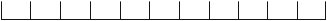 Jestem świadomy/a odpowiedzialności karnej za złożenie fałszywego oświadczenia wynikającej 
z art. 233   § 1 Kodeksu Karnego *)i oświadczam, co następuje: ............................................................................................................................................................. ……………………………........................................................................................................................................................................................................................................................................................................................................................................................................................................................................................................................................................................................................................................................................................................................................................................................................................................................................................................................................................................................................................................................................................................................................................................................................................................................................................................................................................................................................................................................................................................................................................................................................................................................................................................................................................................................................................................................................................................................................................................................................................................................................................................................................................................................................................................................................................................................................................................................................................................................................................................................................................................................................................................................................................................................................................................................................................................................................................................................................................................................................................................................................................................................................................................................................................Oświadczenie niniejsze zostało wnoszącemu odczytane. 